Projekt medzinárodnej mobility v programe Erasmus + pre školský rok 2019/2020V uplynulom školskom roku 2018/2019 naša škola podala prihlášku – žiadosť o pridelenie finančného grantu na realizáciu projektu vzdelávacej mobility jednotlivcov s názvom „Work experience opening the gates of the European labour market.“ Prihláška bola zaslaná do národnej agentúry SAAIC – Slovenská akademická asociácia pre medzinárodnú spoluprácu. Cieľom podania prihlášky bolo opätovne sa zapojiť do programu Erasmus+. Naša žiadosť bola ohodnotená ako vysoko kvalitne vypracovaná stratégia rozvoja školy a teda projekt bude realizovaný s finančnou podporou Európskej únie. Cieľom a dôvodom zapojenia našej školy do programu Erasmus+ je najmä poskytnúť našim žiakom možnosť absolvovať odbornú stáž v počiatočnej odbornej príprave vo firmách v Dubline v Írsku, kde budú mať príležitosť rozvíjať svoje nadobudnuté zručnosti a prehlbovať vedomosti získané doterajším štúdiom v reálnom podnikateľskom prostredí zahraničných firiem, nadobudnúť nové jazykové a komunikačné zručnosti a priniesť si nové poznatky o fungovaní podnikateľského prostredia a ekonomiky v anglicky hovoriacej krajine. U žiakov – účastníkov mobility chceme touto cestou posilniť profesijný a osobný rozvoj v cudzojazyčnom prostredí, a tým rozvinúť aj kľúčové kompetencie v cudzom jazyku, a tak zvýšiť šance uplatniť sa na európskom trhu práce, ktorého požiadavky sa neustále zvyšujú.V školskom roku sa medzinárodnej mobility zúčastnia žiaci bilingválneho (slovensko – anglického) odboru štúdia v 2 turnusoch:1. turnus: výber 15 žiakov 5. A a 5. B triedy (termín: 01.12.2019 – 14.12.2019)2. turnus: výber 15 žiakov 4. A a 4. B triedy (termín: 07.06.2020 – 20.06.2020) Na základe schválenej žiadosti sme dňa 3. septembra 2019 informovali všetkých žiakov 5. ročníka študijného odboru: 6317 M 74  obchodná akadémia – bilingválne štúdium (slovensko – anglické) o možnosti a podmienkach účasti na tejto mobilite.  Zahraničná odborná stáž sa uskutoční v meste Dublin v temíne 01.12.2019 – 14.12.2019. Žiaci – účastníci mobility budú vyberaní na základe: prospechu, dochádzky, správania počas celého štúdia na našej škole, výberových jazykových kritérií: test z anglického jazyka na úrovni B2,test z odbornej zložky vzdelávania v anglickom jazyku (test z ekonomiky),riešenie zadanej modelovej situácie z podnikateľského prostredia v anglickom jazyku ústnou formouTestovanie sa uskutoční dňa 05. septembra 2019.Projekt je realizovaný s finančnou podporou EÚ. Národná agentúra ani Európska komisia nenesú nijakú zodpovednosť za obsah poskytnutých informácií.Koordinátorka projektu: Ing. Mária Kullová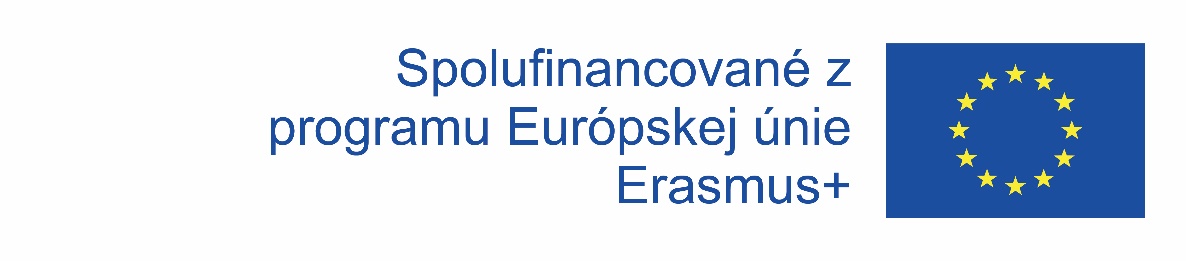 